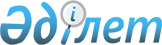 О внесении изменений в решение маслихата города Семей от 25 декабря 2020 года № 61/437-VI "О бюджете города Семей на 2021-2023 годы"Решение маслихата города Семей Восточно-Казахстанской области от 2 марта 2021 года № 4/19-VII. Зарегистрировано Департаментом юстиции Восточно-Казахстанской области 3 марта 2021 года № 8421
      Примечание ИЗПИ.

      В тексте документа сохранена пунктуация и орфография оригинала.
      В соответствии со статьями 106, 109 Бюджетного кодекса Республики Казахстан от 4 декабря 2008 года, подпунктом 1) пункта 1 статьи 6 Закона Республики Казахстан от 23 января 2001 года "О местном государственном управлении и самоуправлении в Республике Казахстан", маслихат города Семей РЕШИЛ:
      1. Внести в решение маслихата города Семей от 25 декабря 2020 года № 61/437-VI "О бюджете города Семей на 2021-2023 годы" (зарегистрировано в Реестре государственной регистрации нормативных правовых актов за № 8100, опубликовано в Эталонном контрольном банке нормативных правовых актов Республики Казахстан в электронном виде 6 января 2021 года), следующие изменения:
      пункт 1 изложить в следующей редакции:
      "Утвердить городской бюджет на 2021-2023 годы согласно приложениям 1, 2, 3 соответственно, в том числе на 2021 год в следующих объемах:
      1) доходы – 45 995 258,5 тысяч тенге:
      налоговые поступления – 23 599 432,0 тысяч тенге;
      неналоговые поступления – 92 049,0 тысяч тенге;
      поступления от продажи основного капитала – 3 206 951,0 тысяч тенге;
      поступления трансфертов – 19 096 826,5 тысяч тенге;
      2) затраты – 44 421 872,0 тысяч тенге;
      3) чистое бюджетное кредитование – -146 182,0 тысяч тенге:
      бюджетные кредиты – 35 004,0 тысяч тенге;
      погашение бюджетных кредитов – 181 186,0 тысяч тенге;
      4) сальдо по операциям с финансовыми активами – 0,0 тысяч тенге:
      приобретение финансовых активов – 0,0 тысяч тенге;
      поступления от продажи финансовых активов государства – 0,0 тысяч тенге;
      5) дефицит (профицит) бюджета – 1 719 568,5 тысяч тенге;
      6) финансирование дефицита (использование профицита) бюджета – -1 719 568,5 тысяч тенге:
      поступление займов – 35 004,0 тысяч тенге;
      погашение займов – 3 884 744,0 тысяч тенге;
      используемые остатки бюджетных средств – 2 130 171,5 тысяч тенге.";
      приложение 1 к указанному решению изложить в новой редакции, согласно приложению к настоящему решению.
      2. Настоящее решение вводится в действие с 1 января 2021 года. Бюджет города Семей на 2021 год
					© 2012. РГП на ПХВ «Институт законодательства и правовой информации Республики Казахстан» Министерства юстиции Республики Казахстан
				
      Председатель сессии городского маслихата 

 Р. Хазипов 

      Секретарь городского маслихата 

 Б. Акжалов
Приложение к решению 
от 2 марта 2021 года № 4/19-VIIПриложение 1 к решению 
от 25 декабря 2020 года 
№ 61/437-VI
Категория
Категория
Категория
Категория
Сумма (тысяч тенге)
Класс
Класс
Класс
Сумма (тысяч тенге)
Подкласс
Подкласс
Сумма (тысяч тенге)
Наименование
Сумма (тысяч тенге)
1
2
3
4
5
I. Доходы
45 995 258,5
1
Налоговые поступления
23 599 432,0
01
Подоходный налог
12 868 936,0
1
Корпоративный подоходный налог
4 003 500,0
2
Индивидуальный подоходный налог
8 865 436,0
03
Социальный налог
7 419 600,0
1
Социальный налог
7 419 600,0
04
Налоги на собственность
2 694 913,0
1
Налоги на имущество
1 965 768,0
3
Земельный налог
183 453,0
4
Налог на транспортные средства
545 692,0
05
Внутренние налоги на товары, работы и услуги
526 683,0
2
Акцизы
57 240,0
3
Поступления за использование природных и других ресурсов
169 293,0
4
Сборы за ведение предпринимательской и профессиональной деятельности
300 150,0
08
Обязательные платежи, взимаемые за совершение юридически значимых действий и (или) выдачу документов уполномоченными на то государственными органами или должностными лицами
89 300,0
1
Государственная пошлина
89 300,0
2
Неналоговые поступления 
92 049,0
01
Доходы от государственной собственности
36 049,0
1
Поступления части чистого дохода государственных предприятий
2 878,0
5
Доходы от аренды имущества, находящегося в государственной собственности
33 171,0
06
Прочие неналоговые поступления
56 000,0
1
Прочие неналоговые поступления
56 000,0
3
Поступления от продажи основного капитала
3 206 951,0
01
Продажа государственного имущества, закрепленного за государственными учреждениями
2 855 676,0
1
Продажа государственного имущества, закрепленного за государственными учреждениями
2 855 676,0
03
Продажа земли и нематериальных активов
351 275,0
1
Продажа земли
238 000,0
2
Продажа нематериальных активов
113 275,0
4
Поступления трансфертов
19 096 826,5
01
Трансферты из нижестоящих органов государственного управления 
2,5
3
Трансферты из бюджетов городов районного значения, сел, поселков, сельских округов
2,5
02
Трансферты из вышестоящих органов государственного управления
19 096 824,0
2
Трансферты из областного бюджета
19 096 824,0
Функциональная группа
Функциональная группа
Функциональная группа
Функциональная группа
Функциональная группа
Сумма (тысяч тенге)
Функциональная подгруппа
Функциональная подгруппа
Функциональная подгруппа
Функциональная подгруппа
Сумма (тысяч тенге)
Администратор бюджетных программ
Администратор бюджетных программ
Администратор бюджетных программ
Сумма (тысяч тенге)
Программа
Программа
Сумма (тысяч тенге)
Наименование
Сумма (тысяч тенге)
1
2
3
4
5
6
II. Затраты
44 421 872,0
01
Государственные услуги общего характера
815 465,0
1
Представительные, исполнительные и другие органы, выполняющие общие функции государственного управления
479 909,0
112
Аппарат маслихата района (города областного значения)
28 358,0
001
Услуги по обеспечению деятельности маслихата района (города областного значения)
28 358,0
122
Аппарат акима района (города областного значения)
451 551,0
001
Услуги по обеспечению деятельности акима района (города областного значения)
374 574,0
003
Капитальные расходы государственного органа
76 977,0
2
Финансовая деятельность
16 840,0
459
Отдел экономики и финансов района (города областного значения)
16 840,0
003
Проведение оценки имущества в целях налогообложения
13 074,0
010
Приватизация, управление коммунальным имуществом, постприватизационная деятельность и регулирование споров, связанных с этим
3 766,0
9
Прочие государственные услуги общего характера
318 716,0
459
Отдел экономики и финансов района (города областного значения)
148 866,0
001
Услуги по реализации государственной политики в области формирования и развития экономической политики, государственного планирования, исполнения бюджета и управления коммунальной собственностью района (города областного значения)
127 195,0
113
Целевые текущие трансферты нижестоящим бюджетам
21 671,0
801
Отдел занятости, социальных программ и регистрации актов гражданского состояния района (города областного значения)
169 850,0
001
Услуги по реализации государственной политики на местном уровне в сфере занятости, социальных программ и регистрации актов гражданского состояния
169 850,0
02
Оборона
121 315,0
1
Военные нужды
83 188,0
122
Аппарат акима района (города областного значения)
83 188,0
005
Мероприятия в рамках исполнения всеобщей воинской обязанности
83 188,0
2
Организация работы по чрезвычайным ситуациям
38 127,0
122
Аппарат акима района (города областного значения)
38 127,0
006
Предупреждение и ликвидация чрезвычайных ситуаций масштаба района (города областного значения)
19 026,0
007
Мероприятия по профилактике и тушению степных пожаров районного (городского) масштаба, а также пожаров в населенных пунктах, в которых не созданы органы государственной противопожарной службы
19 101,0
03
Общественный порядок, безопасность, правовая, судебная, уголовно-исполнительная деятельность
75 309,0
9
Прочие услуги в области общественного порядка и безопасности
75 309,0
485
Отдел пассажирского транспорта и автомобильных дорог района (города областного значения)
75 309,0
021
Обеспечение безопасности дорожного движения в населенных пунктах
75 309,0
06
Социальная помощь и социальное обеспечение
5 054 458,3
1
Социальное обеспечение
1 708 595,0
801
Отдел занятости, социальных программ и регистрации актов гражданского состояния района (города областного значения)
1 708 595,0
010
Государственная адресная социальная помощь
1 708 595,0
2
Социальная помощь
3 052 244,3
485
Отдел пассажирского транспорта и автомобильных дорог района (города областного значения)
373 534,0
068
Социальная поддержка отдельных категорий граждан в виде льготного, бесплатного проезда на городском общественном транспорте (кроме такси) по решению местных представительных органов 
373 534,0
801
Отдел занятости, социальных программ и регистрации актов гражданского состояния района (города областного значения)
2 678 710,3
004
Программа занятости
773 327,0
006
Оказание социальной помощи на приобретение топлива специалистам здравоохранения, образования, социального обеспечения, культуры, спорта и ветеринарии в сельской местности в соответствии с законодательством Республики Казахстан
23 029,0
007
Оказание жилищной помощи
32 911,0
009
Материальное обеспечение детей-инвалидов, воспитывающихся и обучающихся на дому
86 110,0
011
Социальная помощь отдельным категориям нуждающихся граждан по решениям местных представительных органов
560 974,0
013
Социальная адаптация лиц, не имеющих определенного местожительства
119 437,0
014
Оказание социальной помощи нуждающимся гражданам на дому
231 272,0
015
Территориальные центры социального обслуживания пенсионеров и инвалидов
329 273,0
017
Обеспечение нуждающихся инвалидов обязательными гигиеническими средствами и предоставление услуг специалистами жестового языка, индивидуальными помощниками в соответствии с индивидуальной программой реабилитации инвалида
425 992,3
023
Обеспечение деятельности центров занятости населения
96 385,0
9
Прочие услуги в области социальной помощи и социального обеспечения
293 619,0
801
Отдел занятости, социальных программ и регистрации актов гражданского состояния района (города областного значения)
293 619,0
018
Оплата услуг по зачислению, выплате и доставке пособий и других социальных выплат
19 782,0
050
Обеспечение прав и улучшение качества жизни инвалидов в Республике Казахстан
223 837,0
094
Предоставление жилищных сертификатов как социальная помощь
50 000,0
07
Жилищно-коммунальное хозяйство
9 583 501,8
1
Жилищное хозяйство
5 424 610,4
467
Отдел строительства района (города областного значения)
5 269 840,4
003
Проектирование и (или) строительство, реконструкция жилья коммунального жилищного фонда
4 109 876,4
004
Проектирование, развитие и (или) обустройство инженерно-коммуникационной инфраструктуры
1 159 964,0
487
Отдел жилищно-коммунального хозяйства и жилищной инспекции района (города областного значения)
154 770,0
001
Услуги по реализации государственной политики на местном уровне в области жилищно-коммунального хозяйства и жилищного фонда
112 378,0
005
Организация сохранения государственного жилищного фонда
36 392,0
010
Изготовление технических паспортов на объекты кондоминиумов
1 000,0
033
Проектирование, развитие и (или) обустройство инженерно-коммуникационной инфраструктуры
5 000,0
2
Коммунальное хозяйство
1 895 335,4
467
Отдел строительства района (города областного значения)
1 080 326,0
006
Развитие системы водоснабжения и водоотведения
85 274,0
058
Развитие системы водоснабжения и водоотведения в сельских населенных пунктах
995 052,0
487
Отдел жилищно-коммунального хозяйства и жилищной инспекции района (города областного значения)
815 009,4
016
Функционирование системы водоснабжения и водоотведения
169 440,0
018
Развитие благоустройства городов и населенных пунктов
13 200,0
026
Организация эксплуатации тепловых сетей, находящихся в коммунальной собственности районов (городов областного значения)
349 329,6
028
Развитие коммунального хозяйства
247 528,2
029
Развитие системы водоснабжения и водоотведения
35 511,6
3
Благоустройство населенных пунктов
2 263 556,0
487
Отдел жилищно-коммунального хозяйства и жилищной инспекции района (города областного значения)
2 263 556,0
017
Обеспечение санитарии населенных пунктов
195 872,0
025
Освещение улиц в населенных пунктах
765 282,0
030
Благоустройство и озеленение населенных пунктов
1 294 020,0
031
Содержание мест захоронений и захоронение безродных
8 382,0
08
Культура, спорт, туризм и информационное пространство
1 021 481,0
1
Деятельность в области культуры
244 625,0
455
Отдел культуры и развития языков района (города областного значения)
244 625,0
003
Поддержка культурно-досуговой работы
244 625,0
2
Спорт
263 257,0
465
Отдел физической культуры и спорта района (города областного значения)
262 257,0
001
Услуги по реализации государственной политики на местном уровне в сфере физической культуры и спорта
164 146,0
005
Развитие массового спорта и национальных видов спорта 
6 672,0
006
Проведение спортивных соревнований на районном (города областного значения) уровне
55 096,0
007
Подготовка и участие членов сборных команд района (города областного значения) по различным видам спорта на областных спортивных соревнованиях
36 343,0
467
Отдел строительства района (города областного значения)
1 000,0
008
Развитие объектов спорта 
1 000,0
3
Информационное пространство
366 143,0
455
Отдел культуры и развития языков района (города областного значения)
232 773,0
006
Функционирование районных (городских) библиотек
216 352,0
007
Развитие государственного языка и других языков народа Казахстана
16 421,0
456
Отдел внутренней политики района (города областного значения)
133 370,0
002
Услуги по проведению государственной информационной политики
133 370,0
9
Прочие услуги по организации культуры, спорта, туризма и информационного пространства
147 456,0
455
Отдел культуры и развития языков района (города областного значения)
67 081,0
001
Услуги по реализации государственной политики на местном уровне в области развития языков и культуры
33 758,0
032
Капитальные расходы подведомственных государственных учреждений и организаций
4 785,0
113
Целевые текущие трансферты нижестоящим бюджетам
28 538,0
456
Отдел внутренней политики района (города областного значения)
80 375,0
001
Услуги по реализации государственной политики на местном уровне в области информации, укрепления государственности и формирования социального оптимизма граждан
50 996,0
003
Реализация мероприятий в сфере молодежной политики
29 379,0
09
Топливно-энергетический комплекс и недропользование
1 393 387,0
1
Топливо и энергетика
1 393 387,0
467
Отдел строительства района (города областного значения)
1 051 188,0
009
Развитие теплоэнергетической системы
1 051 188,0
487
Отдел жилищно-коммунального хозяйства и жилищной инспекции района (города областного значения)
342 199,0
009
Развитие теплоэнергетической системы
342 199,0
10
Сельское, водное, лесное, рыбное хозяйство, особо охраняемые природные территории, охрана окружающей среды и животного мира, земельные отношения
118 918,0
1
Сельское хозяйство
52 792,0
462
Отдел сельского хозяйства района (города областного значения)
51 792,0
001
Услуги по реализации государственной политики на местном уровне в сфере сельского хозяйства
51 792,0
467
Отдел строительства района (города областного значения)
1 000,0
010
Развитие объектов сельского хозяйства
1 000,0
6
Земельные отношения
58 855,0
463
Отдел земельных отношений района (города областного значения)
58 855,0
001
Услуги по реализации государственной политики в области регулирования земельных отношений на территории района (города областного значения)
58 855,0
9
Прочие услуги в области сельского, водного, лесного, рыбного хозяйства, охраны окружающей среды и земельных отношений
7 271,0
10
9
459
Отдел экономики и финансов района (города областного значения)
7 271,0
10
9
474
099
Реализация мер по оказанию социальной поддержки специалистов
7 271,0
11
Промышленность, архитектурная, градостроительная и строительная деятельность
124 537,0
2
Архитектурная, градостроительная и строительная деятельность
124 537,0
467
Отдел строительства района (города областного значения)
64 759,0
001
Услуги по реализации государственной политики на местном уровне в области строительства
64 759,0
468
Отдел архитектуры и градостроительства района (города областного значения)
59 778,0
001
Услуги по реализации государственной политики в области архитектуры и градостроительства на местном уровне
42 176,0
003
Разработка схем градостроительного развития территории района и генеральных планов населенных пунктов
17 602,0
12
Транспорт и коммуникации
2 433 181,0
1
Автомобильный транспорт
2 324 006,0
485
Отдел пассажирского транспорта и автомобильных дорог района (города областного значения)
2 324 006,0
022
Развитие транспортной инфраструктуры
35 211,0
023
Обеспечение функционирования автомобильных дорог
1 834 091,0
045
Капитальный и средний ремонт автомобильных дорог районного значения и улиц населенных пунктов
454 704,0
9
Прочие услуги в сфере транспорта и коммуникаций
109 175,0
485
Отдел пассажирского транспорта и автомобильных дорог района (города областного значения)
109 175,0
001
Услуги по реализации государственной политики на местном уровне в области пассажирского транспорта и автомобильных дорог 
109 175,0
13
Прочие
2 728 140,5
3
Поддержка предпринимательской деятельности и защита конкуренции
180 138,0
467
Отдел строительства района (города областного значения)
130 945,0
026
Развитие индустриальной инфраструктуры в рамках Единой программы поддержки и развития бизнеса "Дорожная карта бизнеса-2025"
130 945,0
469
Отдел предпринимательства района (города областного значения)
49 193,0
001
Услуги по реализации государственной политики на местном уровне в области развития предпринимательства
49 193,0
9
Прочие
2 548 002,5
459
Отдел экономики и финансов района (города областного значения)
548 002,5
008
Разработка или корректировка, а также проведение необходимых экспертиз технико-экономических обоснований местных бюджетных инвестиционных проектов и конкурсных документаций проектов государственно-частного партнерства, концессионных проектов, консультативное сопровождение проектов государственно-частного партнерства и концессионных проектов
10 000,0
012
Резерв местного исполнительного органа района (города областного значения)
538 002,5
13
9
485
Отдел пассажирского транспорта и автомобильных дорог района (города областного значения)
2 000 000,0
13
9
469
071
Развитие социальной и инженерной инфраструктуры окраин городов 
2 000 000,0
14
Обслуживание долга
612 277,0
1
Обслуживание долга
612 277,0
459
Отдел экономики и финансов района (города областного значения)
612 277,0
021
Обслуживание долга местных исполнительных органов по выплате вознаграждений и иных платежей по займам из областного бюджета
612 277,0
15
Трансферты
20 339 901,4
1
Трансферты
20 339 901,4
459
Отдел экономики и финансов района (города областного значения)
20 339 901,4
006
Возврат неиспользованных (недоиспользованных) целевых трансфертов
12 483,4
024
Целевые текущие трансферты из нижестоящего бюджета на компенсацию потерь вышестоящего бюджета в связи с изменением законодательства
19 935 864,0
038
Субвенции
391 554,0
III. Чистое бюджетное кредитование
-146 182,0
Бюджетные кредиты
35 004,0
10
Сельское, водное, лесное, рыбное хозяйство, особо охраняемые природные территории, охрана окружающей среды и животного мира, земельные отношения
35 004,0
9
Прочие услуги в области сельского, водного, лесного, рыбного хозяйства, охраны окружающей среды и земельных отношений
35 004,0
459
Отдел экономики и финансов района (города областного значения)
35 004,0
018
Бюджетные кредиты для реализации мер социальной поддержки специалистов 
35 004,0
Погашение бюджетных кредитов
181 186,0
IV. Сальдо по операциям с финансовыми активами
0,0
Приобретение финансовых активов
0,0
Поступления от продажи финансовых активов государства
0,0
V. Дефицит (профицит) бюджета
1 719 568,5
VI. Финансирование дефицита (использование профицита) бюджета
-1 719 568,5
Поступление займов
35 004,0
Погашение займов
3 884 744,0
Используемые остатки бюджетных средств 
2 130 171,5